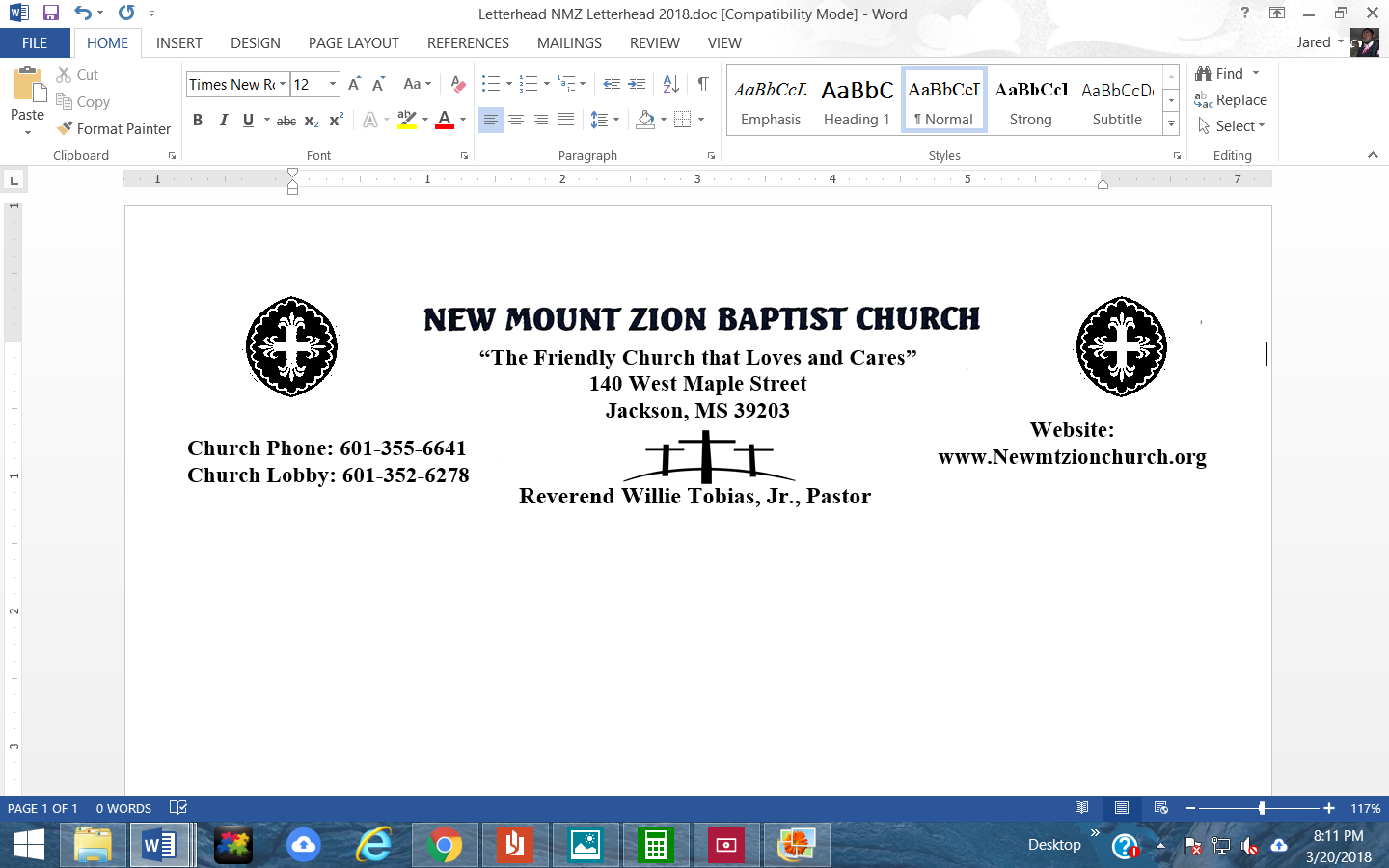 February 20, 2023                               Exodus Chapter 6:14-30“God Promises Deliverance” 1. Discuss the family genealogies listed in verses 14-27. Who are the main families descended from Levi? Who are the immediate descendants of Reuben and Simeon? Briefly discuss how Moses and Aaron are descended from Amram, a son of Kohath, verses 20-27? (Dr. Hymethia Thompson)2. After reading verses 28-30, what did God speak to Moses and what was his response? Specifically in verse 29, how does God identify himself to Moses? (Dec. Vernell Sanders)BONUS:  Why do you think God calls us to perform missions beyond our capability, and why should we exercise faith in God and be willing to do difficult things? Exodus Chapter 7:1-13“God’s Mighty Power to Save ” In Exodus Chapter 7,  the Lord reminds Moses and Aaron that Pharaoh will not listen to their commands or requests. When God speaks to Pharaoh through Moses and Aaron, God will harden Pharaoh’s heart and perform signs and wonders in Egypt. Then he will bring the Israelites out of Egypt and the Egyptians will know that He is the Lord. 3. In verses 1-2, what does the Lord mean when He says to Moses. “I will make you as God to Pharaoh?” What part does Aaron play? What is the job of a prophet? (Dec. Jared Spiva)4. What does the Lord mean when He says He is going to “harden” Pharaoh’s heart, verse 3? What result among the Egyptians did God intend to accomplish in verse 4? (Dec. James Todd)5.  How old were Moses and Aaron when they spoke to Pharaoh? What is the biblical attitude toward the relations between younger people and their elders, verse 7? (Sis. Janene Wilson)6. After reading verses 8-13. what is God’s first miracle for Pharaoh? How did Pharaoh respond? (Dr. jennifer Taylor)